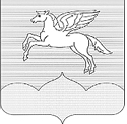 МУНИЦИПАЛЬНОЕ ОБРАЗОВАНИЕГОРОДСКОЕ ПОСЕЛЕНИЕ «ПУШКИНОГОРЬЕ»ПУШКИНОГОРСКОГО РАЙОНА ПСКОВСКОЙ ОБЛАСТИ181370, р.п. Пушкинские Горы, ул. Пушкинская, д.42,  Телефакс (8-1146) 2-30-21 ЗАКЛЮЧЕНИЕо результатах публичных слушаний по вопросу изменений в Правила  землепользования и застройки и Генеральный план муниципального образования городского поселения «Пушкиногорье»рп Пушкинские Горы                                                                          19.04.2023г.  	В соответствии с Постановлением главы муниципального образования городского поселения «Пушкиногорье» № 5 от 12.04.2023г.  «О проведении публичных (общественных) слушаний» проведены публичные слушания по вопросам:	1.  О внесении изменений в Правила землепользования и застройки городского  поселения «Пушкиногорье»  	2. О предоставление разрешения на условно разрешенный вид использования «ремонт автомобилей»  земельному участку  с кадастровым номером 60:20:00101601:ЗУ1, общей площадью 250 кв.м., находящемуся в зоне ОД (Зона делового, общественного и коммерческого значения), расположенному по адресу: Псковская область, рп.Пушкинские Горы, ул.Лермонтова.	Постановление главы муниципального образования городского поселения «Пушкиногорье» № 5 от 12.04.2023г.  «О проведении публичных (общественных) слушаний»  и проект   решения Собрания депутатов были размещены на информационном стенде Администрации городского поселения «Пушкиногорье» в  Пушкиногорской центральной районной библиотеке  и на официальном сайте Администрации городского поселения «Пушкиногорье».Дата и время проведения публичных слушаний: 19 апреля 2023года в           18 час 00 мин в помещении Администрации городского поселения «Пушкиногорье», находящемуся по адресу: рп Пушкинские Горы,                               ул. Пушкинская, д.42, кабинет 1.Количество участников слушаний, согласно регистрации – 7.	По результатам публичных слушанийРЕШЕНО:1. Публичные слушания по вопросам:	1. О внесении изменений в Правила землепользования и застройки 	городского  поселения «Пушкиногорье»; 	2. О предоставление разрешения на условно разрешенный вид 	использования «ремонт автомобилей»  земельному участку  с 	кадастровым номером 60:20:00101601:ЗУ1, общей площадью 250 кв.м., 	находящемуся в зоне ОД (Зона делового, общественного и 	коммерческого значения), расположенному по адресу: Псковская 	область, рп.Пушкинские Горы, ул.Лермонтова,считать состоявшимися.	2. Внести в Правила землепользования и застройки  городского поселения «Пушкиногорье» изменения. В статье 36.3. (ОД) «Зона делового, общественного и коммерческого значения»  таблицу  видов  разрешенного  использования  дополнить строкой:	3. Предоставить разрешение на условно разрешенный вид использования «ремонт автомобилей»  земельному участку  с кадастровым номером 60:20:00101601:ЗУ1, общей площадью 250 кв.м., находящемуся в зоне ОД (Зона делового, общественного и коммерческого значения), расположенному по адресу: Псковская область, рп.Пушкинские Горы, ул.Лермонтова.	4. Протокол публичных слушаний по вопросам:	1.  О внесении изменений в Правила землепользования и застройки 	городского  поселения «Пушкиногорье»;  	2. О предоставление разрешения на условно разрешенный вид 	использования «ремонт автомобилей»  земельному участку  с 	кадастровым номером 60:20:00101601:ЗУ1, общей площадью 250 кв.м., 	находящемуся в зоне ОД (Зона делового, общественного и 	коммерческого значения), расположенному по адресу: Псковская 	область, рп.Пушкинские Горы, ул.Лермонтова,разместить на информационном стенде Администрации городского поселения «Пушкиногорье» в  Пушкиногорской центральной районной библиотеке   и на официальном сайте Администрации городского поселения «Пушкиногорье».Глава городского поселения «Пушкиногорье»                                                                                 Т.В.ВасильеваСекретарь                                                                                           Е.Н.НикитинаДля индивидуального жилищного строительства2.1Размещение жилого дома (отдельно стоящего здания количеством надземных этажей не более чем три, высотой не более двадцати метров, которое состоит из комнат и помещений вспомогательного использования, предназначенных для удовлетворения гражданами бытовых и иных нуждвыращивание сельскохозяйственных культур;размещение индивидуальных гаражей и хозяйственных построек